Kinderdagverblijf  Noah   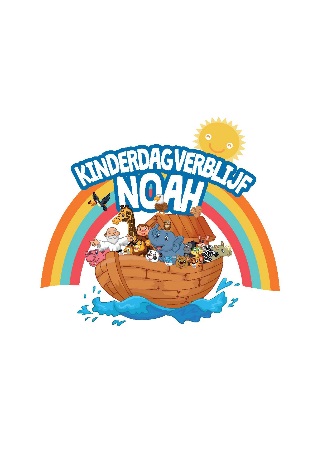 InschrijfformulierGegevens ouder(s) / verzorger(s) Naam Ouder/verzorger 1 		:Naam Ouder/verzorger 2 		: Straat + huisnummer			:Kralendijk/Rincon?			: Telefoonnummer thuis		:Tel Werk/Mobiel ouder 1		:Tel Werk/Mobiel ouder 2		: E-mailadres				:Gegevens kind Voornaam				:Achternaam				:Geboortedatum			:Geslacht				:Gegevens van uw huisarts Naam Huisarts				: Straat + nummer			: Plaats					: Telefoonnummer			:Plaatsingsgegevens 		Dagen  				 Gewenste ingangsdatum		: Belangrijk: Bij ziekte of vakantie gaat de betaling gewoon door. Ouders betalen elke maand voor de bovengenoemde afgesproken dagen. Wanneer een ouder zijn/haar kind van de opvang wilt uitschrijven dan is er een opzegtermijn van 1 maand en deze dient aan het einde van de maand schriftelijk aangegeven te worden, via het opzegformulier.Extra informatie over uw kind Gezondheid (astma, suikerziekte, etc.):Voeding (dieet, vegetarisch, etc.)	:Medicijnen				:Welke kinderziekten gehad?		:Overige zaken				:Bijzonderheden?_________________________________________________________________________________________________________________________________________________________________________________ContactOp welke wijze bent u met ons kinderdagverblijf in aanraking gekomen?		: 		Naam:									Datum:                   ____________________________________			_____________________Handtekening:____________________________________MaandagDinsdagWoensdagDonderdag VrijdagOchtendOchtendOchtendOchtendOchtendMiddagMiddagMiddagMiddagMiddagHele dagHele dagHele dagHele dagHele dag